Туроператор по внутреннему туризму «Мобайл-Экспресс»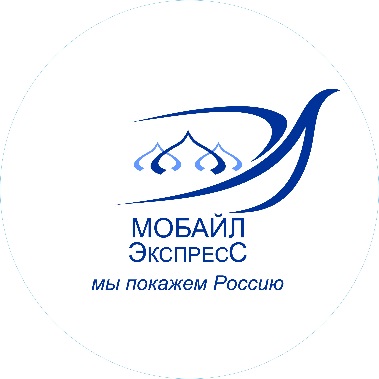 www.tur-mobile.ru                                                                                                                                                                  mobile-travel@yandex.ru                                                                                                                                                                                                                                                                                                                                                                            тел./факс: 8-495-363-38-17+7-926-018-61-13 (WhatsApp, Viber, Telegram)«ВСЕ КРАСКИ БАЙКАЛА»Иркутск – Листвянка - Кругобайкальская железная дорога (КБЖД) - остров Ольхон - ИркутскЖ/д или Авиа тур7 дней / 6 ночейчетверг - средаДаты заезда на 2023 год : 01.06 ; 08.06 ; 15.06 ; 22.06 ; 29.06 ; 06.07 ; 13.07 ; 20.07 ; 27.07 ; 03.08 ; 10.08 ; 17.08 ; 24.08 ; 31.08 ; 07.09 ; 14.09 ; 21.09 ; 28.09Замечательный тур по Байкалу, в котором Вы увидите все самые известные и самые живописные места озера Байкал: поселок Листвянка, легендарную Кругобайкальскую железную дорогу и величественный остров Ольхон.
Мощь, величие и красота озера по-настоящему откроются Вам во время этого тура, включающего в себя увлекательные экскурсии и по-настоящему теплые вечера у костра на берегу Байкала.1 день – четверг
Самостоятельное прибытие в г. Иркутск. Встреча в аэропорту, на ж/д вокзале или отеле в центре города (рекомендуемое время прибытия в Иркутск 08:00-09:00)
Обзорная экскурсия по Иркутску, старинному городу декабристов.
Экскурсия в Музей “Тальцы” – уникальное хранилище памятников истории и культуры народов Восточной Сибири под открытым небом. Это старинная сибирская деревня, где воссоздано четыре историко-культурные зоны – русская, бурятская, эвенкийская и тофаларская.
Поездка на озеро Байкал, в туристический поселок Листвянка на берегу озера.
Обед.
Обзорная экскурсия, прогулка по берегу Байкала; Рынок сувениров; Рыбный рынок.
Подъем на канатно-кресельной дороге к смотровой площадке на Камне Черского.
Размещение в гостинице в Листвянке.
Ужин.2 день – пятница
Завтрак в гостинице.
Трансфер на пристань.
Путешествие на теплоходе вдоль Кругобайкальской железной дороги.
Удивительный по красоте памятник инженерного искусства начала XX века, где вручную построено 424 инженерных сооружения, в том числе 39 тоннелей, общей протяженностью 8994 м. По количеству работ, приходящихся на 1 км пути, Кругобайкальская дорога превзошла все построенные рельсовые пути в мире и считается красивейшей среди железных дорог. Ее называют «Золотая пряжка стального пояса России».
Возвращение в Листвянку, трансфер в гостиницу.
Ужин.
Примечание: возможна замена теплохода на быстроходный катер.3 день – суббота
Завтрак в гостинице.
08:00 Отправление от гостиницы на автобусе на остров Ольхон – самый большой остров на Байкале Остров по достоинству считается одним из красивейших и загадочных мест Байкала. Удивительные сакральные и культовые места острова сделали его заветным местом слета колдунов и шаманов со всего мира.
Знакомство с традициями: привязывать матерчатые ленточки – хадак залаа на ветки деревьев или столб сэрге (коновязь), «брызгать» спиртным, чаем, молоком для угощения и задабривания местных духов.
Время в пути 6 часов.
Паромная переправа на остров Ольхон, проезд в столицу острова – поселок Хужир.
Размещение на базе отдыха.
Обзорная экскурсия по Хужиру. Скала Богатырь, обзорная площадка. Экскурсия к священному «Мысу Бурхан» (скала Шаманка), это одна из девяти святынь Азии. В скале имеется сквозная пещера. По легенде, в этой пещере обитает дух хозяина острова. Побывав на этом месте, Вы надолго зарядитесь энергией Байкала.
Ужин.4 день – воскресенье
Завтрак.
Путешествие на а/м УАЗ до самой северной точки острова – Мыса Хобой.
Маршрут проходит по северной части острова, где можно увидеть основные ландшафты острова, посмотреть его западную и восточную стороны и насладиться незабываемыми просторами Байкала. Вы проедете через степи, увидите живописные бухты с голубой прозрачной водой и небольшие островки причудливой формы, остановитесь среди эоловых песков, будете наблюдать захватывающую даль бескрайних берегов Байкала с высоких гор ольхонского побережья и, наконец, насладитесь вкусным пикником.
Ваш путь будет пролегать по территории Прибайкальского национального парка, а это значит нетронутая природа, большое количество растений, чистый воздух и море впечатлений!
Возвращение на базу отдыха.
Ужин.5 день – понедельник
Завтрак.
Водная экскурсия Остров Огой – Святые источники.
Посетите остров Огой – самый крупный остров в проливе Малое море. На острове вы посетите Буддийскую ступу просветления. Затем остров Замогой с его знаменитыми лежбищами нерп. И завершает экскурсию посещение святых источников, расположенных в лесу на берегу Байкала. О целебных свойствах воды из источников ходят легенды.
Возвращение в Хужир.
Ужин.6 день – вторник
Завтрак.
СВОБОДНЫЙ ДЕНЬ.
Вам будут предложены экскурсии (по желанию, за доп. плату):
– экскурсия в краеведческий музей;
– экскурсия на автомобиле УАЗ по южной части острова Ольхон;
– экскурсия в Бурятскую деревню;
– конные прогулки;
– посещение мобильной бани на берегу Байкала;
Ужин.7 день – среда
Завтрак.
Отъезд в город Иркутск. Прибытие в Иркутск с 17:00-19:00. Трансфер в аэропорт, ж/д вокзал, отель в центре города.В стоимость тура включено:
Встреча в аэропорту, ж/д вокзале (ориентировочное время сбора группы с 08:00 до 09:00, точное время с учетом прибытия участников группы, определяется за 3 дня до тура)
Групповые трансферы по программе тура
Проживание в гостинице выбранной категории
Питание: завтраки и ужины, обед 1, 2, 4 и 5 день
Экскурсионное обслуживание по программе
Плата за вход на территорию нац. паркаДополнительно оплачивается
Билеты до Иркутска и обратно .Проживание
Категория комфорт: 
Листвянка – ГК Крестовая Падь – номер люкс, отель Маяк – номер люкс;
Ольхон –   Тур. комплекс “СаРайский”, отель «Флагман», Отель «BaikalWood Eco Lodge & SPA»;
Категория стандарт :
Листвянка – ГК Крестовая Падь – номер стандарт, отель Маяк – номер стандарт;
Ольхон –  Ольхон Хилл, Панорама, отель Байкал Терра,  Кемпинг отель Ольхон
Категория бюджет (санузел и душ на этаже):
Листвянка– мини-отель «Натали», гостиница «Даурия» (с/у и душ на этаже/на 4 номера)
Ольхон – отель Байкал Терра (санузел и душ на 4 номера), Усадьба Никиты Бенчарова (санузел и душ на этаже), база отдыха Набаймар  (санузел и душ на этаже)Примечание:
Туроператор оставляет за собой право менять порядок предоставления услуг без уменьшения их объема.Расчётный час – 12:00. Заселение производится после 14:00 часов.
Рекомендуем приезжать в Иркутск за день до начала тура, так как из-за длительного перелета и разницы во времени (разница с Москвой +5 часов), без отдыха сложно переносится первый экскурсионный день.
Дополнительные сутки необходимо бронировать при оформлении тура.
Вы можете забронировать индивидуальный трансфер Иркутск – Хужир или Хужир – Иркутск, 300 км, 5 часов в пути, доплата 12 000 руб. (за машину, до 4-х чел.), в одну сторону.
Заселение в гостиницу несовершеннолетних граждан, не достигших 14-летнего возраста, осуществляется на основании документов, удостоверяющих личность находящихся вместе с ними родителей (усыновителей, опекунов), сопровождающего лица (лиц), при условии предоставления таким сопровождающим лицом (лицами) согласия законных представителей (одного из них), а также свидетельств о рождении этих несовершеннолетних.
Заселение в гостиницу несовершеннолетних граждан, достигших 14-летнего возраста, в отсутствие нахождения рядом с ними законных представителей осуществляется на основании документов, удостоверяющих личность этих несовершеннолетних, при условии предоставления согласия законных представителей (одного из них).
